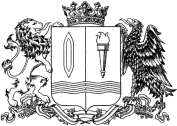 УКАЗ ГУБЕРНАТОРА ИВАНОВСКОЙ ОБЛАСТИ от 05.11.2020 № 149-угг. ИвановоО внесении изменений в указ Губернатора Ивановской области от 17.03.2020 № 23-уг «О введении на территорииИвановской области режима повышенной готовности»В соответствии с Федеральным законом от 21.12.1994 № 68-ФЗ«О защите населения и территорий от чрезвычайных ситуаций природного и техногенного характера», Указом  Президента  Российской  Федерации от 11.05.2020 № 316 «Об определении порядка продления действия мер по обеспечению санитарно-эпидемиологического благополучия населения в субъектах Российской Федерации в связи с распространением новой коронавирусной инфекции (COVID-19)», с учетом текущей санитарно- эпидемиологической  обстановки   на   территории   Ивановской   области п о с т а н о в л я ю:Внести в указ Губернатора Ивановской области от 17.03.2020№ 23-уг «О введении на территории Ивановской области режима повышенной готовности» следующие изменения:Дополнить пунктом 7.1 следующего содержания:«7.1. Обязать жителей Ивановской области в возрасте 65 лет и старше соблюдать свою изоляцию на дому до улучшения санитарно- эпидемиологической ситуации, сведения о которой можно получить через средства массовой информации либо по номеру телефона горячей линии Департамента здравоохранения Ивановской области (8 (4932) 93-97-97), за исключением возможности совершения прогулок.».Дополнить пунктом 7.2 следующего содержания:«7.2. Рекомендовать жителям Ивановской области минимизировать число контактов с другими лицами, за исключением лиц, совместно проживающих в одном помещении.».Дополнить пунктом 16.1 следующего содержания:«16.1. Руководителям организаций, в том числе частных, расположенных на территории Ивановской области, реализующих образовательные программы начального общего, основного общего,2среднего общего образования, установить в период с 09.11.2020 по 15.11.2020 дополнительные каникулы для обучающихся всех классов общеобразовательных организаций.».В пунктах 17, 18, 26, 28 указа слова «08.11.2020 включительно» заменить словами «15.11.2020 включительно».Дополнить пунктом 30.1 следующего содержания:«30.1. Исполнительным органам государственной власти Ивановской области и органам местного самоуправления городских округов Ивановской области изменить режим рабочего времени на период действия режима повышенной готовности, установив начало рабочего дня в 10:00.».Дополнить пунктом 30.2 следующего содержания:«30.2. Рекомендовать руководителям территориальных органов федеральных органов исполнительной власти по Ивановской области изменить режим рабочего времени на период действия режима повышенной готовности, установив начало рабочего дня в 10:00.».Действие абзаца шестого подпункта 10.6 пункта 10 указа Губернатора Ивановской области от 17.03.2020 № 23-уг «О введении на территории Ивановской области режима повышенной готовности» приостановить с 09.11.2020 по 15.11.2020 включительно.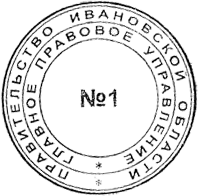 ГубернаторИвановской областиС.С. Воскресенский